PHIẾU ÔN TẬP NGHỈ DỊCH COVID -19MÔN TOÁN 5  (TUẦN 24)Câu 1: 25% của 200 kg là  	  A. 50     	  B. 800 kg             C. 800     	 D. 50 kgCâu 2:   3,56dm3 = … cm3         A. 356cm3       B. 3560 cm3         C. 35,6cm3       D. 3506 cm3Câu 3:           m3 =……cm3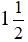        A. 1500000 cm3      B. 150000cm3   C. 15000 m3        D. 1500cm3Câu 4: Một hình hộp chữ nhật có chiều dài 1m , chiều rộng 50cm, chiều cao 60cm thì diện tích xung quanh là:         A. 6120 cm3      B. 180 dm2          C. 180 cm2       D. 180 dm3Câu 5: Một hộp bể kính nuôi cá dạng hình lập phương có cạnh 1m, mức nước trong bể bằng chiều cao của bể . Hỏi lượng nước trong bể là bao nhiêu lít nước ( độ dày kính không đáng kể và 1dm3 nước = 1 lít nước ):           A. 80 lít        B. 200 lít            C. 1000 lít        D. 800 lítPhần II. Tự luận (4 điểm)Câu 1: Một bể nước hình hộp chữ nhật có các số đo trong lòng bể là chiều dài 30dm, chiều rộng 20dm, chiều cao 1,5m.Hỏi bể đó chứa được nhiều nhất bao nhiêu lít nước ( biết 1dm3 nước = 1 lít nước ).Bài giải............................................................................................................................................................................................................................................................................................................................................................................................................................................................................................................................................................................................................................................................................................................................................................................................................................................................................................................................................................................................................................................................................................................................................................................................................................................................................................................................................................................................Câu 2: Tính diện tích xung quanh, diện tích toàn phần. Thể tích của hình lập phương bên có cạnh 1,5m.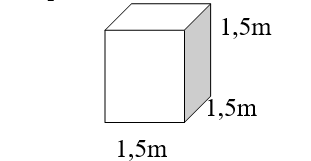 Bài giải.......................................................................................................................................................................................................................................................................................................................................................................................................................................................................................................................................................................................................................................................................................................................................................................................................................................................................................................................................................................... (HẾT)PHIẾU ÔN TẬP NGHỈ DỊCH COVID -19MÔN TIẾNG VIỆT 5 (TUẦN 24)I/  Đọc bài văn sau và thực hiện các yêu cầu nêu ở dưới:Bà Chúa BèoỞ vùng quê Thái Bình năm xưa, đồng ruộng mênh mông mà đất bạc màu, cây lúa lớn lên không nuôi nổi con người. Nhiều năm mất mùa, dân làng chỉ ăn cháo cầm hơi.Một cô bé ra đồng bắt cua thấy lúa cằn cỗi bèn ngồi ở bờ ruộng ôm mặt khóc. Bỗng từ ruộng lúa có một luồng ánh sáng chói lòa, Bụt hiện lên hỏi:- Vì sao con khóc?Cô bé nghẹn ngào thưa:- Dạ, con thương cây lúa nghẹn đòng.Bụt nói:- Muốn cứu lúa, con hãy đưa cho ta một vật mà con quý nhất!Cô bé sờ vào túi thì túi nhẵn không, nhòm vào giỏ thì chỉ có mấy con cua vừa bắt được. Sực nhớ đến đôi hoa tai bằng ngọc, cô vội gỡ ra, dâng lên Bụt:- Thưa Bụt, con chỉ có đôi hoa tai được mẹ trao lại trước khi mất. Mẹ con dặn: Đôi hoa tai này là vật quý của dòng họ…Thấy cô ngập ngừng, Bụt giục cô nói tiếp.- Mẹ con còn nhắc đến lời nguyền của dòng họ: Hễ ai làm mất hoặc đem bán hoa tai thì người đó suốt đời bị dòng họ xa lánh và phải sống cuộc đời buồn tủi, lẻ loi.- Vậy con không sợ bị trừng phạt sao?- Để cứu lúa, con xin chịu trừng phạt.Bụt bảo cô bé ném đôi hoa tai xuống đám ruộng. Lạ chưa! Bông hoa tai sáng rực màu xanh rồi chìm xuống nước, sau đó nổi lên một cây bèo giống hình hoa dâu.Bụt dặn:- Con hãy đụng vào cây bèo để nhân nó lên hàng triệu triệu cây mà bón cho lúa tốt.Dứt lời, Bụt biến mất. Cô bé đụng vào một cây bèo bỗng hóa thành hai, đụng vào hai cây thành bốn… Rồi bèo cứ sinh sôi nảy nở, lan rộng, phủ xanh đồng làng.Mùa năm ấy, lúa vàng trĩu hạt. Biết chuyện cô bé gặp Bụt, người bố cảm động nói với con: “Con đã vì dân làng, vì dòng họ mà hi sinh vật quý, dòng họ sẽ bỏ lời nguyềnvà thương yêu con mãi mãi!”. Đúng vậy, cô bé đã lớn lên trong tình yêu thương của bà con làng xóm. Khi cô mất, dân làng La Vân, tỉnh Thái Bình đã lập đền thờ cô để tỏ lòng biết ơn và gọi cô là bà Chúa Bèo.(Theo Phong Châu)Khoanh tròn chữ cái trước ý trả lời đúng:Câu 1. Vì sao cô bé ngồi ở bờ ruộng ôm mặt khóc? Vì bắt được rất ít cua ở trên đồngVì nhớ thương người mẹ mới mất Vì thương dân làng ăn cháo cầm hơiVì thương cây lúa đang nghẹn đòngCâu 2. Dòng nào dưới đây nêu đúng ý chí quyết tâm của cô bé trong việc cứu lúa? Sẵn sàng hi sinh đồ vật quý giá của bản thânSẵn sàng hi sinh đồ vật quý giá của dòng họSẵn sàng chịu đựng sự trừng phạt của dòng họ Sẵn sàng hi sinh kỉ vật quý báu do mẹ trao lạiCâu 3. Bụt bảo cô bé làm gì để cứu lúa?Đưa đôi hoa tai cho BụtĐưa cả giỏ cua cho BụtNém cả giỏ cua xuống ruộngNém đôi hoa tai xuống ruộngCâu 4. Việc làm của cô bé đã đem lại kết quả gì có ý nghĩa nhất đối với dân làng? Có cây bèo hoa dâu sinh sôi làm đẹp cánh đồng làngCó bèo dâu bón cho lúa tốt, hết nghẹn đòng, trĩu hạt nặng bôngCó giống bèo phát triển nhanh, làm cho đồng ruộng mát mẻ Có được một mùa lúa tốt, dân làng không phải ăn cháo cầm hơiCâu 5. Dòng nào dưới đây nêu đúng và đủ ý nghĩa của câu chuyện?Ca ngợi đức hi sinh của cô bé vì cuộc sống tốt đẹp của mọi người Ca ngợi đức hi sinh của cô bé vì sự sống của cây lúa trên đồngCa ngợi đức hi sinh của cô bé vì màu xanh đẹp đẽ của quê hương Ca ngợi đức hi sinh của cô bé vì sự tồn tại mãi mãi của dòng họII – Bài tập về Chính tả, Luyện từ và câu, Tập làm vănCâu 1. Viết lại tên người, tên địa lí Việt Nam cho đúng quy tắc viết hoa:a)  – Nông văn Dền …………………..     – Vừ a dính …………………..     – Kơ-Pa kơ-lơng …………………..b)    – Pác bó ………………….       – Kông hoa ………………….       – Y-Rơ-Pao ………………….Câu 2. Chọn từ có tiếng an điền vào chỗ trống cho thích hợp:   a)…………...là nghỉ ngơi yên tĩnh và ăn uống theo một chế độ nhất định để bồi dưỡng sức khỏe   b)………...là thong thả và được yên ổn, không phải khó nhọc, vất vả   c)………...là yên ổn về chính trị và trật tự xã hộiCâu 3. Chọn một hoặc hai cặp từ hô ứng trong ngoặc đơn điền vào chỗ trống cho thích hợp:    a) Trời……nắng không khí……trở nên oi bức    b) Thủy Tinh dâng nước lên cao……….., Sơn Tinh lại dâng núi lên cao……….    c) Tôi …..cầm sách để đọc, cô giáo……….nhận ra là mắt tôi không bình thường   d) Người ta…………..biết cho nhiều………..thì họ…………nhận lại được nhiều……     (vừa…..đã…., càng…bao nhiêu….càng…bấy nhiêu, bao nhiêu…..bấy nhiêu)Câu 4. Lập dàn ý bài văn tả một đồ vật trong nhà mà em thích, theo gợi ý dưới đây:   a) Mở bài (Giới thiệu đồ vật chọn tả) . VD: Đó là đồ vật gì trong nhà, có từ bao giờ? Vì sao em thích?....  b) Thân bài-Tả bao quát (một vài nét về hình dáng, kích thước, màu sắc, chất liệu của đồ vật…)-Tả chi tiết từng bộ phận có đặc điểm nổi bật, đáng chú ý,làm cho em thích thú(Kết hợp tả và nêu cảm xúc, suy nghĩ hoặc kỉ niệm của em về đồ vật đó)c) Kết bài: Nêu nhận xét hoặc cảm nghĩ của em về đồ vật được tả.……………………………………………….………………………………………………………………………………………….……………………………………………………………………………………..………………………………………………………………………………………..………………………………………………………………………………………..……………………………………………………………………………………….………………………………………………………………………………………….……………………………………………………………………………………..………………………………………………………………………………………..………………………………………………………………………………………..……………………………………………………………………………………….………………………………………………………………………………………….……………………………………………………………………………………..………………………………………………………………………………………..………………………………………………………………………………………..……………………………………………………………………………………….………………………………………………………………………………………….……………………………………………………………………………………..………………………………………………………………………………………..………………………………………………………………………………………..……………………………………………………………………………………….………………………………………………………………………………………….……………………………………………………………………………………..………………………………………………………………………………………..………………………………………………………………………………………..……………………………………………………………………………………….………………………………………………………………………………………….……………………………………………………………………………………..………………………………………………………………………………………..………………………………………………………………………………………..……………………………………………………………………………………….………………………………………………………………………………………….……………………………………………………………………………………..………………………………………………………………………………………..………………………………………………………………………………………..………………………………………